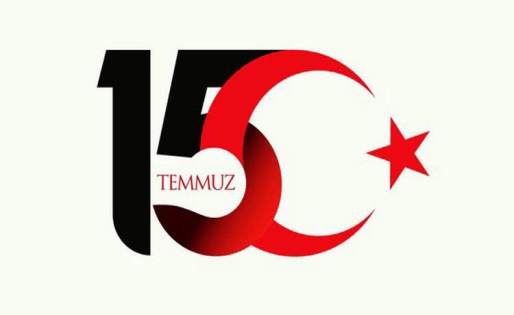 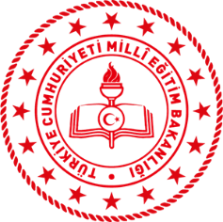 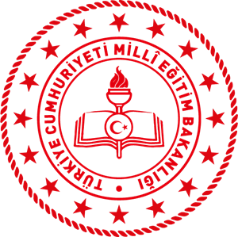  15 Temmuz Kısa Film YarışmasıBaşvuru FormuAşağıda yer alan kişisel bilgiler dereceye giren öğrencilere hediyelerini ulaştırmak için talep edilmektedir. Gerek duyulması halinde Bakanlığımız yurt dışı temsilcilikleri tarafından bilgiler teyit edilecektir. Başvuru Tarihi Adı Soyadı                      Doğum Tarihi  (Gün/Ay/Yıl)                     ÜlkeŞehirBağlı Bulunduğu TemsilcilikCep TelefonuE-Posta AdresiAdresKısa Filmin AdıKısa Film E-Posta İle Gönderildi.   (     )  Evet		         (     ) HayırVarsa Kısa film Bağlantı Linki (Youtube vb.)